SRI. C ACHUTHA MENON GOVERNMENT COLLEGE, THRISSURKUTTANELLUR P.O., THRISSUR DISTRICT, KERALA PIN 680014PHONE/FAX : 0487-2353033 e-mail scamgovtcollege@gmail.comAffiliated to University of Calicutwww.govtcollegethrissur.ac.inGOLDEN JUBILEE CELEBRATION YEAR 2022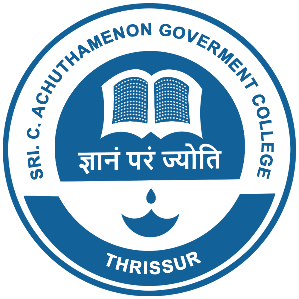 TEACHERS DIARY CUM REPORT20……………… -20…………..NAME OF THE TEACHER		:	……………………………………….DESIGNATION			    	:	……………………………………….DEPARTMENT				:	……………………………………….TEACHER WISE REPORTNAME OF THE TEACHER 		:DESIGNATION			:DEPARTMENT 			:TIMETABLEALLTOMENT OF PORTIONS		:   TEACHER’S DIARY (FOR FIRST MONTH)….MAY BE CONTINUED TILL LAST OF MONTH AND ALSO FOR THE REMAINING MONTHS OF THE SEMSTERSIGN OF TEACHER  		SIGN OF HOD             SIGN OF PRINCIPALNAME:………………………           ………………………………      ………………………………INTERNAL ASSESSMENTDETAILS OF INTERNAL ASSESSMENT SEMESTER/CLASS/YEAR		:	…………………………………………… CLASS 				:          …………………………………………..SUBJECT				:          …………………………………………..MONTH AND YEAR		:          ……………………………………………PREPARE FOR ALL STUDENTSSIGN OF TEACHER  		SIGN OF HOD             SIGN OF PRINCIPALNAME:………………………           ………………………………      ………………………………DETAILS OF THE PUBLICATION OF THE INTERNAL MARKS INTERNAL MARKS PUBLISHED ON			………………………….INTERNAL MARKS PUBLISHED ON(SECOND TIME)	………………………….FINAL INTERNAL MARKS PUBLISHED ON        		………………………….GRIEVANCES RECEIVED IF ANYSIGN OF TEACHER  		SIGN OF HOD             SIGN OF PRINCIPALNAME:………………………           ………………………………      ………………………………1234MONTUEWEDTHRFRIClassName of the PaperModule DetailsUG……….I SEM/II SEMIII SEM/IV SEMV SEM/VI SEMPG……I SEM/II SEMIII SEM/IV SEMDATEDAYHOURCLASS ENGAGEDTOPICS COVEREDFEEDBACK JUNE 01TUESDAYMODULE……..JUNE 01TUESDAYJUNE 01TUESDAYJUNE 01TUESDAYJUNE 02WEDNESDAYMODULE……..JUNE 02WEDNESDAYJUNE 02WEDNESDAYJUNE 02WEDNESDAYJUNE 03THURSDAYMODULE……..JUNE 03THURSDAYJUNE 03THURSDAYJUNE 03THURSDAYJUNE 04FRIDAYMODULE……..JUNE 04FRIDAYJUNE 04FRIDAYJUNE 04FRIDAYJUNE 05SATURDAYHOLIDAYHOLIDAYHOLIDAYHOLIDAYJUNE 06SUNDAYHOLIDAYHOLIDAYHOLIDAYHOLIDAYJUNE 07MONDAYMODULE……..JUNE 07MONDAYJUNE 07MONDAYJUNE 07MONDAYJUNE 08TUESDAYMODULE……..JUNE 08TUESDAYJUNE 08TUESDAYJUNE 08TUESDAYJUNE 09WEDNESDAYMODULE……..JUNE 09WEDNESDAYJUNE 09WEDNESDAYJUNE 09WEDNESDAYJUNE 10THURSDAYMODULE……..JUNE 10THURSDAYJUNE 10THURSDAYJUNE 10THURSDAYJUNE 11FRIDAYMODULE……..JUNE 11FRIDAYJUNE 11FRIDAYJUNE 11FRIDAYJUNE 12SATURDAYJUNE 13SUNDAYJUNE 14MONDAYMODULE……..JUNE 14MONDAYJUNE 14MONDAYJUNE 14MONDAYJUNE 15TUESDAYMODULE……..JUNE 15TUESDAYJUNE 15TUESDAYJUNE 15TUESDAYJUNE 16WEDNESDAYMODULE……..JUNE 16WEDNESDAYJUNE 16WEDNESDAYJUNE 16WEDNESDAYJUNE 17THURSDAYMODULE……..JUNE 17THURSDAYJUNE 17THURSDAYJUNE 17THURSDAYJUNE 18FRIDAYMODULE……..JUNE 18FRIDAYJUNE 18FRIDAYJUNE 18FRIDAYJUNE 19SATURDAYHOLIDAYHOLIDAYHOLIDAYHOLIDAYJUNE 20SUNDAYHOLIDAYHOLIDAYHOLIDAYHOLIDAYJUNE 21MONDAYMODULE……..JUNE 21MONDAYJUNE 21MONDAYJUNE 21MONDAYJUNE 22TUESDAYMODULE……..JUNE 22TUESDAYJUNE 22TUESDAYJUNE 22TUESDAYJUNE 23WEDNESDAYMODULE……..JUNE 23WEDNESDAYJUNE 23WEDNESDAYJUNE 23WEDNESDAYJUNE 24THURSDAYMODULE……..JUNE 24THURSDAYJUNE 24THURSDAYJUNE 24THURSDAYJUNE 25FRIDAYMODULE……..JUNE 25FRIDAYJUNE 25FRIDAYJUNE 25FRIDAYJUNE 26SATURDAYHOLIDAYHOLIDAYHOLIDAYHOLIDAYJUNE 27SUNDAYHOLIDAYHOLIDAYHOLIDAYHOLIDAYJUNE 28MONDAYMODULE……..JUNE 28MONDAYJUNE 28MONDAYJUNE 28MONDAYJUNE 29TUESDAYMODULE……..JUNE 29TUESDAYJUNE 29TUESDAYJUNE 29TUESDAYJUNE 30WEDNESDAYMODULE……..JUNE 30WEDNESDAYJUNE 30WEDNESDAYJUNE 30WEDNESDAYCLASSNOREGISTER NONAME OF STUDENTSATTENDANCETEST PAPERSEMINARASSIGNMENTTOTAL12345678910111213141516171819SUBJECTSNAME OF THE STUDENTSGRIEVANCES IF ANYREDRESSAL ADOPTED